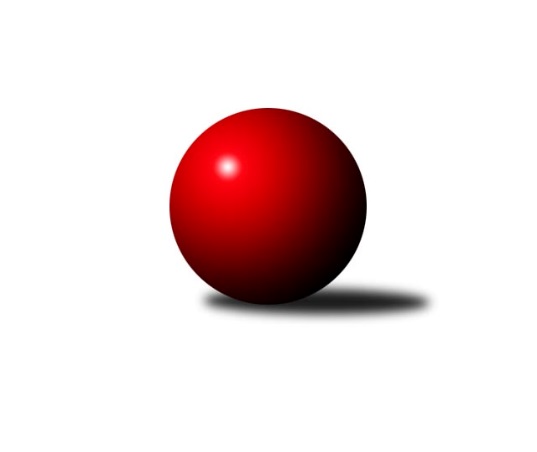 Č.8Ročník 2021/2022	11.3.2022Nejlepšího výkonu v tomto kole: 1541 dosáhlo družstvo: Kuželky Borovany EMeziokresní přebor ČB-ČK B 4 členné  2021/2022Výsledky 8. kolaSouhrnný přehled výsledků:TJ Nová Ves B	- Kuželky Borovany D	5:1	1511:1364	6.0:2.0	10.3.TJ Sokol Nové Hrady D	- Kuželky Borovany E	2:4	1540:1541	4.0:4.0	11.3.Kuželky Borovany D	- TJ Sokol Nové Hrady D	1:5	1248:1512	2.0:6.0	28.2.Kuželky Borovany E	- Kuželky Borovany D	5:1	1458:1262	6.0:2.0	5.3.Tabulka družstev:	1.	TJ Sokol Nové Hrady D	8	7	0	1	38.0 : 10.0 	48.0 : 16.0 	 1539	14	2.	Kuželky Borovany E	10	7	0	3	37.0 : 23.0 	44.5 : 35.5 	 1360	14	3.	TJ Nová Ves B	8	2	0	6	15.5 : 32.5 	25.5 : 38.5 	 1402	4	4.	Kuželky Borovany D	10	2	0	8	17.5 : 42.5 	26.0 : 54.0 	 1386	4Podrobné výsledky kola:	 TJ Nová Ves B	1511	5:1	1364	Kuželky Borovany D	Milan Bednář	 	 192 	 207 		399 	 1:1 	 376 	 	197 	 179		Josef Špulka	Milan Churavý	 	 224 	 191 		415 	 2:0 	 325 	 	146 	 179		Karel Beleš	František Vašíček	 	 155 	 155 		310 	 1:1 	 338 	 	151 	 187		Milan Šimek	Ladislav Staněk	 	 201 	 186 		387 	 2:0 	 325 	 	166 	 159		Jan Bícharozhodčí: František VašíčekNejlepší výkon utkání: 415 - Milan Churavý	 TJ Sokol Nové Hrady D	1540	2:4	1541	Kuželky Borovany E	Lukáš Prokeš	 	 194 	 198 		392 	 0:2 	 400 	 	197 	 203		Vojtěch Frdlík	Blanka Cáplová	 	 187 	 187 		374 	 2:0 	 361 	 	185 	 176		Josef Malík	Stanislava Betuštiaková	 	 172 	 196 		368 	 1:1 	 377 	 	203 	 174		Jaroslava Frdlíková	Lenka Vajdová	 	 218 	 188 		406 	 1:1 	 403 	 	197 	 206		Nikola Zahálkovározhodčí: Stanislav SladkýNejlepší výkon utkání: 406 - Lenka Vajdová	 Kuželky Borovany D	1248	1:5	1512	TJ Sokol Nové Hrady D	Milan Šimek	 	 120 	 149 		269 	 0:2 	 383 	 	189 	 194		Blanka Cáplová	Karel Beleš	 	 174 	 128 		302 	 0:2 	 411 	 	206 	 205		Lukáš Prokeš	Ondřej Plzák	 	 147 	 143 		290 	 0:2 	 360 	 	165 	 195		Tomáš Balko	Josef Špulka	 	 182 	 205 		387 	 2:0 	 358 	 	171 	 187		Adam Hanousekrozhodčí: Jiří JanochNejlepší výkon utkání: 411 - Lukáš Prokeš	 Kuželky Borovany E	1458	5:1	1262	Kuželky Borovany D	Iva Soukupová	 	 159 	 158 		317 	 0:2 	 328 	 	165 	 163		Josef Špulka	Vojtěch Frdlík	 	 199 	 206 		405 	 2:0 	 304 	 	129 	 175		Karel Beleš	Nikola Zahálková	 	 186 	 165 		351 	 2:0 	 286 	 	137 	 149		Jan Bícha	Josef Malík	 	 205 	 180 		385 	 2:0 	 344 	 	171 	 173		Milan Šimekrozhodčí: Jiří MalovanýNejlepší výkon utkání: 405 - Vojtěch FrdlíkPořadí jednotlivců:	jméno hráče	družstvo	celkem	plné	dorážka	chyby	poměr kuž.	Maximum	1.	Milan Churavý 	TJ Nová Ves B	400.67	281.6	119.1	7.4	3/3	(415)	2.	Lukáš Prokeš 	TJ Sokol Nové Hrady D	400.33	281.2	119.1	9.5	3/3	(434)	3.	Lenka Vajdová 	TJ Sokol Nové Hrady D	393.17	283.0	110.2	8.3	3/3	(414)	4.	Daniel Krejčí 	Kuželky Borovany D	392.38	271.1	121.3	5.6	2/3	(412)	5.	Vojtěch Frdlík 	Kuželky Borovany E	390.28	275.9	114.4	8.9	3/3	(405)	6.	Tomáš Balko 	TJ Sokol Nové Hrady D	389.50	273.0	116.5	9.5	2/3	(439)	7.	Stanislava Betuštiaková 	TJ Sokol Nové Hrady D	378.25	271.8	106.5	10.5	2/3	(382)	8.	Blanka Cáplová 	TJ Sokol Nové Hrady D	375.67	262.0	113.7	10.2	3/3	(383)	9.	Milan Bednář 	TJ Nová Ves B	375.61	266.7	108.9	11.1	3/3	(399)	10.	Nikola Zahálková 	Kuželky Borovany E	372.00	272.0	100.0	14.9	2/3	(403)	11.	Jaroslava Frdlíková 	Kuželky Borovany E	369.63	273.3	96.4	14.6	2/3	(384)	12.	Adam Hanousek 	TJ Sokol Nové Hrady D	365.67	262.2	103.5	8.9	2/3	(379)	13.	Josef Špulka 	Kuželky Borovany D	363.67	263.8	99.9	11.0	3/3	(387)	14.	Josef Malík 	Kuželky Borovany E	360.50	268.9	91.6	17.5	3/3	(425)	15.	Ladislav Staněk 	TJ Nová Ves B	346.31	254.3	92.0	17.4	3/3	(387)	16.	Jan Bícha 	Kuželky Borovany D	330.22	248.5	81.7	18.4	3/3	(344)	17.	Karel Beleš 	Kuželky Borovany D	329.96	244.3	85.6	15.1	3/3	(362)	18.	Milan Šimek 	Kuželky Borovany D	326.70	242.2	84.5	20.7	2/3	(344)	19.	František Vašíček 	TJ Nová Ves B	313.92	234.0	79.9	20.9	3/3	(359)	20.	Iva Soukupová 	Kuželky Borovany E	300.39	226.3	74.1	21.9	3/3	(363)	21.	Květa Jarathová 	TJ Nová Ves B	294.25	213.8	80.5	19.8	2/3	(322)	22.	Radomil Dvořák 	Kuželky Borovany E	288.00	220.0	68.0	26.5	2/3	(295)		Pavel Fritz 	TJ Sokol Nové Hrady D	392.50	270.5	122.0	11.0	1/3	(417)		Ondřej Plzák 	Kuželky Borovany D	305.50	224.5	81.0	17.5	1/3	(321)		Marie Dvořáková 	Kuželky Borovany E	210.00	166.0	44.0	0.0	1/3	(210)Sportovně technické informace:Starty náhradníků:registrační číslo	jméno a příjmení 	datum startu 	družstvo	číslo startu24756	Ondřej Plzák	28.02.2022	Kuželky Borovany D	1x23968	Vojtěch Frdlík	11.03.2022	Kuželky Borovany E	4x
Hráči dopsaní na soupisku:registrační číslo	jméno a příjmení 	datum startu 	družstvo	25516	Karel Beleš	10.03.2022	Kuželky Borovany D	Program dalšího kola:9. koloNejlepší šestka kola - absolutněNejlepší šestka kola - absolutněNejlepší šestka kola - absolutněNejlepší šestka kola - absolutněNejlepší šestka kola - dle průměru kuželenNejlepší šestka kola - dle průměru kuželenNejlepší šestka kola - dle průměru kuželenNejlepší šestka kola - dle průměru kuželenNejlepší šestka kola - dle průměru kuželenPočetJménoNázev týmuVýkonPočetJménoNázev týmuPrůměr (%)Výkon6xMilan ChuravýNová Ves B4156xMilan ChuravýNová Ves B115.514154xLenka VajdováSok. N.Hrady D4064xMilan BednářNová Ves B111.053991xNikola ZahálkováBorovany E4034xLenka VajdováSok. N.Hrady D109.384065xVojtěch FrdlíkBorovany E4001xNikola ZahálkováBorovany E108.574034xMilan BednářNová Ves B3995xVojtěch FrdlíkBorovany E107.764005xLukáš ProkešSok. N.Hrady D3922xLadislav StaněkNová Ves B107.71387